KOMUNIKASI DATA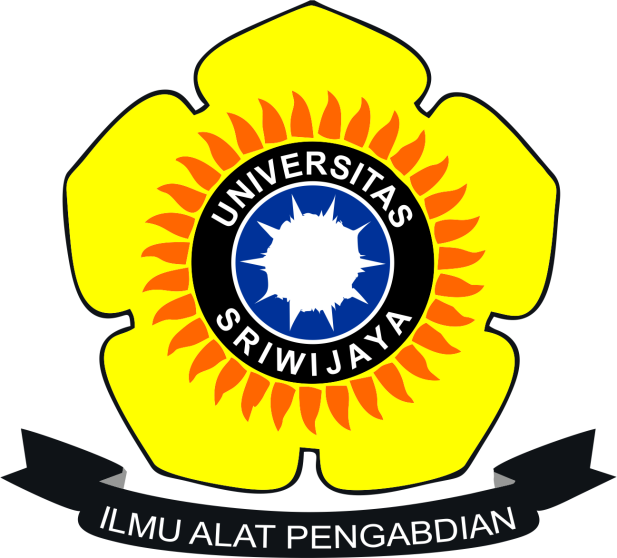 Disusun Oleh :Nama	: Resky Panelya AnnisaNIM		: 09011381621088Kelas		: SK 4B BukitFAKULTAS ILMU KOMPUTERUNIVERSITAS SRIWIJAYA2018Which the protocol data units are forwarded by a router ?BitsFramesPacketsSegmentsJawab	: c. PacketsInformasi yang dikirim pada jaringan ethemet dikirim dalam bentuk yang disebut dengan paket. Paket hanyalah sekumpulan data yang dalam satu atau lebih bungkus yang membantu mengidentifikasi potongan data dan mengarahkan ke tempat tujuan. What device performs the role of a hub in a token-ring network ?MAURouterSwitchRepeaterJawab	: a. MAUSebuah alat yang untuk melampirkan beberapa stasiun jaringan dalam topologi bintang sebagai jaringan token ring, yang dihubungkan secara internal untuk menghubungkan ke stasiun ring logis.What is the topology if one central hubs connected to it,and each of those four hubs has four workstations attached ?A busA ringA starAn extended starJawab	: d. An extended starSetiap node berkomunikasi langsung dengan sub node, sedangkan sub node berkomunikasi dengan central node. traffic data mengalir dari node ke sub node lalu diteruskan ke central node dan kembali lagi.Digunakan pada jaringan yang besar dan membutuhkan penghubung yang banyak atau melebihi dari kapasitas maksimal penghubung.Which of the following is a reason that thubs are considered Layer 1 devices ?They deal only with bitsThey encode data as bitsThey control access to the shared mediaThey perform parity checks on the bit streamJawab	: a. They deal only with bitsHub selalu berhubungan dengan bit.Which of the following statements regarding switches is correct ?Switches encapsulate segments into packetsSwitches regulate traffic based on Layer 1 addressing Switches designed for token ring networks  are known ad MAU’sSwitches combine the connectivity of a hub with the traffic regulation of a bridgeJawab	: d. Switches combine the connectivity of a hub withe the traffic regulation of a bridgeSwitches menggabungkan konektivitas dari hub dengan traffic yang ada pada bridge.Which networks device can make traffic forwarding decisions based on IP addressing ?BridgeHubRouterMAUJawab	: c. RouterRouter adalah perangkat network yang digunakan untuk menghubungkan beberapa network, seperti menghubungkan network yang menggunakan topologi Bus, Star dan Ring.A ’networking cloud’ symbol can be used to represent all of the following EXCEPT ?Devices at all seven layers of the OSI model A single device such as a WAN switch or routerAnother network,a collection of networks, or the entire  internetA large group of details that are not pertinent to a situation ,or description,at a given time Jawab	: b. A single device such as a WAN switch or routerNetworking cloud dapat disimbolkan sebagai alat yang biasa digunakan dalam 7 lapis OSI model, koleksi jaringan dan sekelompok besar rincian yang tak sesuai dengan situasi, atau deskripsi, pada waktu tertentu.Which function performed by a NIC is classified as a layer 2 activity ?Encapsulating data into segmentsEncording bits as electrical signalsUsing network addresses to direct data deliveryControlling a host’s access to the network mediumJawab	: d. Controlling a host’s access to the network mediumFungsi dari NIC di layer 2 adalah mengkontrol atau mengendalikan akses host ke media jaringan.